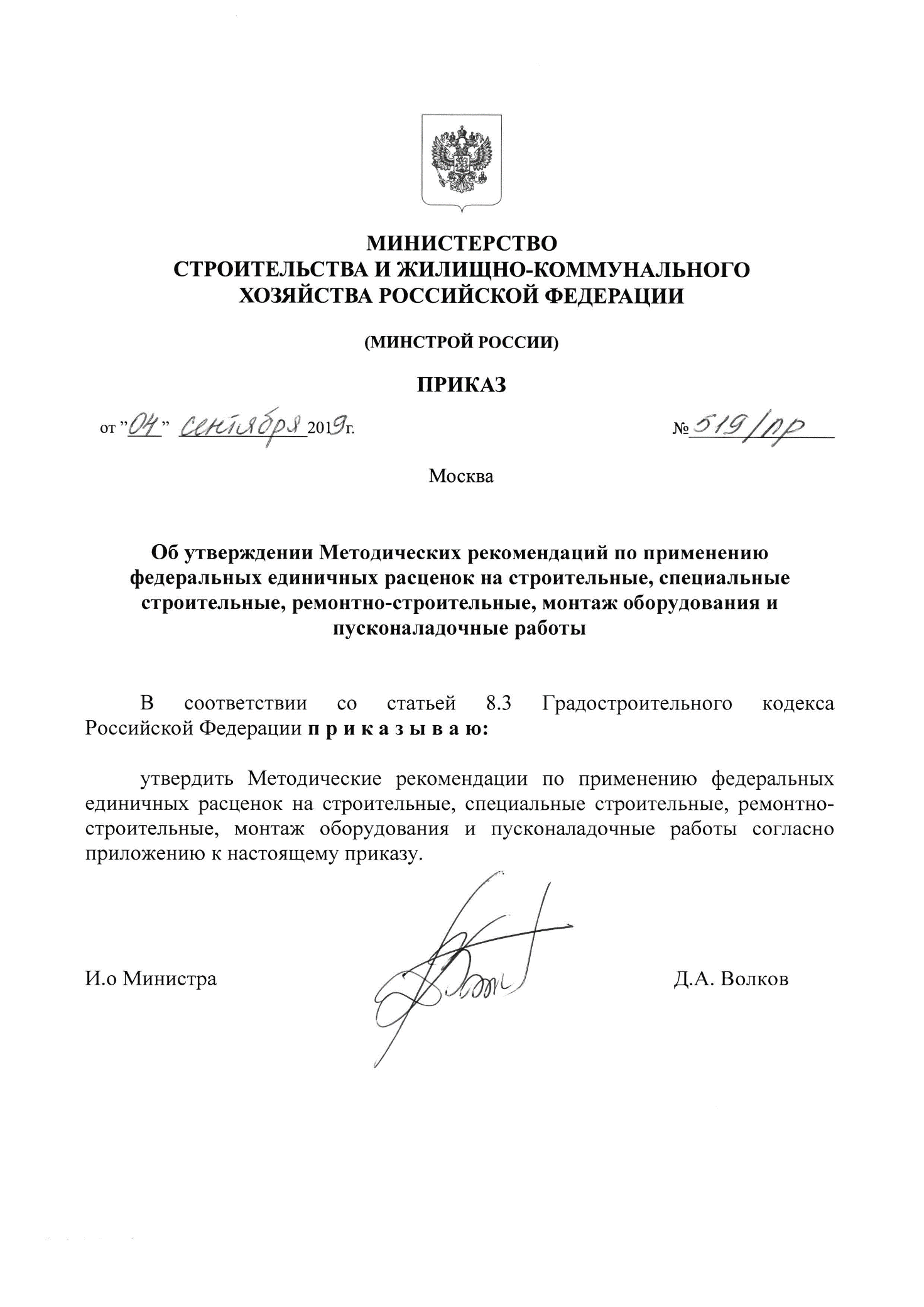 УТВЕРЖДЕНЫприказом Министерства строительстваи жилищно-коммунального хозяйстваРоссийской Федерацииот 4 сентября 2019 г. № 519/прМЕТОДИЧЕСКИЕ РЕКОМЕНДАЦИИПО ПРИМЕНЕНИЮ ФЕДЕРАЛЬНЫХ ЕДИНИЧНЫХ РАСЦЕНОКНА СТРОИТЕЛЬНЫЕ, СПЕЦИАЛЬНЫЕ СТРОИТЕЛЬНЫЕ,РЕМОНТНО-СТРОИТЕЛЬНЫЕ, МОНТАЖ ОБОРУДОВАНИЯИ ПУСКОНАЛАДОЧНЫЕ РАБОТЫ1. ОБЛАСТЬ ПРИМЕНЕНИЯ1.1. Методические рекомендации по применению федеральных единичных расценок на строительные, специальные строительные, ремонтно-строительные, монтаж оборудования и пусконаладочные работы (далее - Методические рекомендации) разработаны с целью разъяснения вопросов применения единичных расценок, включенных в сборники федеральных единичных расценок на строительные, специальные строительные, ремонтно-строительные работы, монтаж оборудования и пусконаладочные работы, при определении сметной стоимости строительства, реконструкции, капитального ремонта объектов капитального строительства (далее - строительство) и могут использоваться при составлении сметной документации с использованием федеральных единичных расценок.1.2. В Методических рекомендациях к единичным расценкам отнесены единичные расценки на строительные, специальные строительные (ФЕР), ремонтно-строительные (ФЕРр), монтаж оборудования (ФЕРм) и пусконаладочные работы (ФЕРп).1.3. В Методических рекомендациях приводятся:- общие положения по применению единичных расценок на строительные, специальные строительные, ремонтно-строительные работы, монтаж оборудования и пусконаладочные работы.- особенности применения единичных расценок на строительных, специальных строительных, ремонтно-строительных работ, работ по монтажу оборудования и пусконаладочных работ;- способы применения дополнительных затрат, не учтенных единичными расценками.- способы применения территориальных единичных расценок.2. СОСТАВ И ХАРАКТЕРИСТИКА СБОРНИКОВ 
ЕДИНИЧНЫХ РАСЦЕНОК2.1. В соответствии с номенклатурой предусмотренной Приложением 1 к Методическим рекомендациям единичные расценки, сгруппированы в зависимости от назначения, последовательности, видов и технологии производства работ и объединены в отдельные сборники:- Федеральные единичные расценки на строительные и специальные строительные работы (сборники ФЕР);- Федеральные единичные расценки на ремонтно-строительные работы (сборники ФЕРр);- Федеральные единичные расценки на монтаж оборудования (сборники ФЕРм);- Федеральные единичные расценки на пусконаладочные работы (сборники ФЕРп).2.2. Полное обозначение сборников единичных расценок в соответствии с номенклатурой согласно Приложению 1 соответствует следующей структуре:ФЕР(x) 81-ТН-НС-XXXX,где:ФЕР(x) - сокращенное обозначение единичных расценок на соответствующие виды работ (ФЕР, ФЕРм, ФЕРп или ФЕРр);ТН - код типа сметного норматива;НС - номер сборника;XXXX - присвоенный год выпуска единичных расценок.2.3. Сборники единичных расценок на строительные, специальные строительные и ремонтно-строительные работы содержат техническую часть, таблицы единичных расценок и приложения.2.4. Техническая часть сборников единичных расценок включает следующие разделы:- "Общие положения";- "Исчисление объемов работ".2.4.1. В разделе "Общие положения" содержится информация об особенностях и условиях проведения работ, а также перечень общих требований и положений о порядке применения отдельных единичных расценок.2.4.2. Применение положений технической части одного сборника к единичным расценкам других сборников, а также положений о применении единичных расценок данного отдела, раздела или подраздела к единичным расценкам других отделов, разделов или подразделов, а также корректировка единичных расценок в зависимости от способа производства работ, за исключением случаев, предусмотренных настоящей Методикой, а также техническими частями соответствующих сборников сметных норм не осуществляется.2.4.3. В раздел "Исчисление объемов работ" включаются правила, формулы и примеры расчетов объемов работ.2.5. В разделе "Приложения" содержатся коэффициенты, учитывающие особые условия производства работ и возведения конструкций, отличающиеся от нормальных стандартных условий, для которых разработаны единичные расценки, сведения о расходе материальных ресурсов и другие, связанные с применением единичных расценок, а также справочные материалы (классификация грунтов по группам, оборачиваемость материалов, учтенных единичными расценками, нормы отходов материальных ресурсов, и т.п.);2.6. В составе сборников единичные расценки на однородные виды работ объединены в таблицы по формам, представленным в Приложении 3 к Методическим рекомендациям и содержат на принятый в них измеритель конструкций или работ следующие показатели:- оплата труда рабочих, руб. и затраты труда рабочих, чел.-ч., принятые в соответствии со сметными нормами, на основании которых разработаны соответствующие единичные расценки;- затраты на эксплуатацию строительных машин и механизмов, в том числе оплата труда машинистов, руб., рассчитанные в соответствии со сборником сметных цен на эксплуатацию машин и механизмов и затраты труда машинистов, принятые в соответствии со сметными нормами, на основе которых разработаны единичные расценки- стоимость материалов, изделий и конструкций, руб., рассчитанная в соответствии со сборником сметных цен на материалы, изделия и конструкции, и расход неучтенных материалов, изделий и конструкций в физических (натуральных) единицах измерения, принятый в соответствии со сметными нормами, на основании которых разработаны соответствующие единичные расценки.2.7. Шифр таблицы единичных расценок состоит из номера сборника, номера раздела в составе сборника и порядкового номера таблицы.Полное обозначение единичной расценки (шифр) имеет следующую структуру:XX-XX-XXX-XX,где:1-й и 2-й знаки - номер сборника;3-й и 4-й знаки - номер раздела (отдела) в составе сборника;5-й, 6-й и 7-й знаки - порядковый номер таблицы в составе раздела;8-й и 9-й знаки - порядковый номер единичной расценки в составе таблицы.2.8. В наименовании таблицы единичной расценки приводятся основные сведения о виде работ, применяемой технологии.Наименования единичных расценок в составе таблиц содержат соответствующие количественные параметры строительных работ и конструкций, обозначающие интервалы действия единичных расценок.При применении единичных расценок учитывается, что параметры отдельных характеристик материальных ресурсов, видов работ, используемого оборудования (масса, длина, емкость, диаметр и др.), приведенные со словом "до", понимается включительно, со словом "от" - исключая указанную величину, т.е. свыше.2.9. Материалы, изделия и конструкции, тип, разновидность, класс или марка которых при определении сметной стоимости подлежат уточнению по проектным данным, приводятся с обобщенным наименованием без указания конкретных характеристик.По некоторым материалам, изделиям и конструкциям, расход которых зависит от проектных решений, в таблицах сметных норм указываются только наименование материалов, а вместо нормативного показателя расхода соответствующего ресурса приводится литера "П". Расход таких материальных ресурсов при составлении сметной документации определяется по проектным данным с учетом трудноустранимых потерь и отходов, связанных с перемещением материалов от приобъектного склада до рабочей зоны (зоны монтажа) и их обработкой при производстве соответствующих видов работ в соответствии с "Правилами разработки и применения нормативов трудноустранимых потерь и отходов материалов в строительстве" (РДС 82-202-96).2.10. Действие единичных расценок, включенных в сборники, не распространяются на:- отдельные виды работ, нормы на которые отсутствуют в сборниках ГЭСН;- работы, технология производства которых и расход ресурсов в конкретных условиях их выполнения существенно отличаются от технологии и расхода ресурсов, принятых в сметных нормах, включенных в сборники ГЭСН;- работы с применением машин и строительных материалов, в том числе импортных, не имеющих аналогов отечественного производства, существенно изменяющих технологию их производства и расход ресурсов по сравнению со сметными нормами, включенными в сборники ГЭСН;- отдельные виды конструкций и виды работ, к капитальности, классу точности которых предъявляются повышенные требования правил организации строительства;- работы, выполняемые в высокогорных районах на высоте более 3500 м.3. ОБЩИЕ ПОЛОЖЕНИЯ ПО ПРИМЕНЕНИЮ
 ЕДИНИЧНЫХ РАСЦЕНОК3.1. Единичные расценки учитывают полный комплекс затрат для определения сметной стоимости строительных, специальных строительных, ремонтно-строительных работ, монтажа оборудования и пусконаладочных работ.3.2. Сметными нормами, на основе которых разработаны соответствующие единичные расценки, учтены оптимальные технологические и организационные схемы производства работ, набор (перечень) машин, механизмов и материальных ресурсов при рациональной организации труда и производства, современного развития техники и технологии, соблюдения требований безопасности в нормальных (стандартных) условиях, не осложненных внешними факторами (стесненность, загазованность и т.п.) и положительных значениях температуры воздуха.3.3. В соответствии с проектной документацией, предусматривающей особенности производства строительных, ремонтно-строительных, монтажа оборудования и пусконаладочных работ и усложняющие факторы, в сметных расчетах (сметах) к сметным нормам применяются повышающие коэффициенты.При отрицательных значениях температуры воздуха, когда производство работ осуществляется как на открытых строительных площадках, так и в закрытых помещениях, соответствующие дополнительные затраты учитываются в порядке, установленном методическими документами по определению дополнительных затрат при производстве работ в зимнее время. Для пусконаладочных работ порядок учета дополнительных затрат при производстве работ в зимнее время определяется положениями Методических рекомендаций.3.4. К "усложняющим" относятся факторы, которые влияют на условия выполнения работ, связанные с технологическими особенностями их выполнения (разработка мокрого грунта, кирпичная кладка закругленных стен, и т.п.). Коэффициенты, учитывающие усложняющие факторы производства работ, приведены в технических частях и приложениях соответствующих сборников.3.5. Условия производства строительных, специальных строительных, ремонтно-строительных, монтажа оборудования и пусконаладочных работ и усложняющие факторы обосновываются проектом организации строительства (далее – ПОС).3.6. При определении сметной стоимости на работы, когда ПОС предусмотрено выполнение работ в эксплуатируемых зданиях и сооружениях, вблизи объектов, находящихся под электрическим напряжением, и на территории действующих предприятий, имеющих разветвленную сеть транспортных и инженерных коммуникаций, стесненные условия для складирования материалов, а также в иных условиях производства строительных, специальных строительных, ремонтно-строительных, пусконаладочных работ и монтажа оборудования, которые характеризуются специфическими особенностями их выполнения на объекте в целом, к единичным расценкам применяются повышающие коэффициенты, приведенные в Приложении 2 к Методическим рекомендациям.Если усложняющие факторы учтены сметными нормами на основе которых разработаны единичные расценки, коэффициенты, приведенные в Приложении 2 к Методическим рекомендациям, не применяются.3.7. Коэффициенты, учитывающие усложняющие факторы и влияние условий производства работ, применяются к нормам затрат труда и оплате труда рабочих, затратам на эксплуатацию машин и механизмов, в том числе к оплате труда машинистов.Указанные коэффициенты применяются одновременно с другими коэффициентами в соответствии с положениями Методических рекомендаций. При одновременном применении коэффициенты перемножаются.3.8. При применении единичных расценок для определения сметной стоимости внесение изменений в единичные расценки не осуществляется, в том числе в случаях, когда проектной документацией предусмотрено:- использование строительных машин и механизмов, не учтенных в сметных нормах, на основе которых разработаны соответствующие единичные расценки, но при этом принципиально не меняются технологические и организационные схемы производства работ;- использование в соответствии с ПОС машин и механизмов, технические характеристики которых отличаются от учтенных сметными нормами, на основе которых разработаны соответствующие единичные расценки, но при этом принципиально не меняются технологические и организационные схемы производства работ;- выполнение работ вручную и (или) с использованием средств малой механизации. При этом сметными нормами, на основе которых разработаны соответствующие единичные расценки, учтено применение машин и механизмов или иных технических средств;- применение материальных ресурсов, характеристики которых отличаются от учтенных сметными нормами, на основе которых разработаны соответствующие единичные расценки, и их применение не меняет технологические и организационные схемы производства работ, не снижает эксплуатационные характеристики конструктивных решений, принятые в проектной документации.3.9. При определении сметной стоимости строительства, реконструкции, капитального ремонта объектов капитального строительства учитываются следующие положения:- при применении единичных расценок на работы, в технологии производства которых учтена сварка металлоконструкций, металлопроката, стальных труб, листового металла, закладных деталей и других металлоизделий из нержавеющий стали, к нормам затрат труда и оплате труда рабочих применяется коэффициент 1,15;- в единичных расценках предусмотрено выполнение работ с применением лесоматериалов мягких пород (сосна, ель, пихта и т.п.). При учете в проектном решении лесоматериалов твердых пород к показателям затрат по эксплуатации машин, используемых для обработки лесоматериалов, и к нормам затрат труда и оплате труда рабочих и машинистов применяются коэффициенты:- для лесоматериалов из лиственницы, березы - 1,1;- для лесоматериалов из дуба, бука, граба, ясеня - 1,2;- при применении единичных расценок для определения сметных затрат на строительство объектов капитального строительства со сложной конфигурацией строящегося здания или стесненности строительной площадки, когда невозможна подача строительных материалов в зону действия крана, вследствие чего требуется работа дополнительного крана, при этом указанная потребность подтверждается в ПОС, и сметные затраты на работу дополнительного крана учитываются дополнительно;- при применении единичных расценок на работы, в составе которых учитывается подача раствора к месту производства работ, учитываются положения, когда выполняется перекачка раствора вторым растворонасосом (потребность должна подтверждается ПОС). Затраты по работе дополнительного растворонасоса учитываются в локальных сметных расчетах (сметах).3.10. Работа дополнительного сигнальщика, предупреждающего об опасности, когда выставление сигнальщика требуется в соответствии с правилами техники безопасности при производстве строительных работ, учитывается дополнительно на основании данных ПОС непосредственно в локальных сметных расчетах (сметах).3.11. Единичными расценками учтена стоимость электрической и тепловой энергии, сжатого воздуха и воды от постоянных источников снабжения. При получении указанных ресурсов на стройку в целом или для выполнения отдельных видов работ от передвижных источников снабжения разница в их стоимости учитывается непосредственно в локальных сметных расчетах (сметах), включая затраты на сушку зданий, а также на отопление зданий в зимний период электрокалориферами при получении электроэнергии от передвижных электростанций.3.12. Единичные расценки на работы с применением монолитного (армированного и неармированного) бетона, а также раствора, разработаны из условия доставки бетонной смеси автобетоносмесителями-миксерами. Дополнительное время пребывания автобетоносмесителей-миксеров на объекте строительства с целью перемешивания бетонной смеси между порционной выдачей бетона учитывается в локальных сметных расчетах (сметах) на основании данных ПОС, за исключением единичных расценок, которые учитывают указанные затраты.4. ОСОБЕННОСТИ ПРИМЕНЕНИЯ ЕДИНИЧНЫХ РАСЦЕНОКНА СТРОИТЕЛЬНЫЕ И СПЕЦИАЛЬНЫЕ СТРОИТЕЛЬНЫЕ РАБОТЫ4.1. Технической частью и приложениями сборников единичных расценок на строительные и специальные строительные работы предусмотрены положения по применению единичных расценок на строительные и специальные строительные работы, обусловленные спецификой производства работ, а также учитывающие технологические и организационные особенности их выполнения, которые использовались при разработке единичных расценок.4.2. При определении сметной стоимости производства земляных работ на территории, отведенной под строительство в местах, относимых в установленном порядке к районам бывших военных действий, к единичным расценкам на разработку грунта на глубину до 2-х метров экскаваторами или бульдозерами, а также на корчевку пней к единичным расценкам применяется коэффициент 1,4.4.3. В единичных расценках, включенных в сборники, не учтены затраты на работу отдельных строительных машин и механизмов (проходческие щиты, тюбинго- и блокоукладчики и т.п.). Состав строительных машин, стоимость которых учтена единичными расценками, уточняется по соответствующим сметным нормам, на основе которых разработаны единичные расценки.Способ определения затрат на эксплуатацию не учтенных расценками механизмов изложен в Общих положениях соответствующих сборников единичных расценок на строительные и специальные строительные работы.4.4. Единичными расценками ФЕР не предусмотрены работы по монтажу электротехнических устройств в зданиях и сооружениях, включая работы по монтажу сетей электроосвещения и электроосветительных приборов в жилых и общественных зданиях.Затраты на указанные работы при определении сметной стоимости принимаются по единичным расценкам сборника ФЕРм 81-03-08-... "Электротехнические установки".4.5. Единичными расценками на возведение монолитных железобетонных конструкций в скользящей опалубке не учтены затраты по эксплуатации механизмов подъема опалубки. Указанные затраты учитываются непосредственно в сметных расчетах (сметах). Время работы механизмов подъема скользящей опалубки и дополнительные затраты труда рабочих определяются в соответствии с методическими документами с учетом данных ПОС.4.6 Единичными расценками и сметными нормами, на основе которых разработаны соответствующие единичные расценки, не учтены затраты на работы, связанные с подвозкой деталей наружных и внутренних лесов до приобъектного склада. Указанные затраты учитываются непосредственно в сметных расчетах (сметах) в соответствии с методическими документами.5. ОСОБЕННОСТИ ПРИМЕНЕНИЯ ЕДИНИЧНЫХ РАСЦЕНОКНА МОНТАЖ ОБОРУДОВАНИЯ5.1. Единичные расценки, включенные в сборники ФЕРм, отражают современный уровень организации и технологии выполнения работ по монтажу оборудования, материальные и технические ресурсы и являются технически обоснованными.5.2. Техническими частями и приложениями сборников ФЕРм предусмотрены положения по применению единичных расценок, обусловленные особенностями монтажа соответствующего оборудования, наименование, масса и иные характеристики которого учитываются при определении сметной стоимости.5.3. Единичными расценками и сметными нормами, на основе которых разработаны соответствующие единичные расценки, учитываются следующие положения:- оборудование поступает в монтаж в полной заводской готовности (укомплектованным, прошедшим заводскую поузловую или общую сборку и обкатку, стендовые и другие испытания в соответствии с технической документацией на его изготовление и поставку);- габаритное оборудование поставляется на объект в собранном виде с защитным покрытием, на постоянных прокладках;- негабаритное оборудование поставляется на объект в разобранном виде, максимально укрупненными узлами или блоками, не требующими при монтаже подгоночных операций, с ответными фланцами на штуцерах, а также с крепежными деталями и анкерными болтами;- перед началом работ по монтажу оборудования на объекте капитального строительства выполняются работы по подготовке площадок, мест установки или выведенных на проектные отметки фундаментов (с засыпанным вокруг них котлованом), а также оснований под оборудование и черные полы.5.4. В единичных расценках и сметных нормах, на основе которых разработаны соответствующие единичные расценки, учтены затраты на:- приемку оборудования в монтаж;- перемещение оборудования: погрузка на приобъектном складе, горизонтальное перемещение, разгрузка, подъем или опускание на место установки;- распаковку оборудования и относку упаковки;- очистку оборудования от консервирующей смазки и покрытий, технический осмотр;- ревизию в случаях, предусмотренных ТУ или инструкциями на монтаж отдельных видов оборудования (разборка, очистка от смазки, промывка, осмотр частей, смазка и сборка). Оборудование, поставляемое с пломбой предприятия-изготовителя или в герметическом исполнении с газовым заполнением, ревизии подвергаться не должно;- укрупнительную сборку оборудования, поставляемого отдельными узлами или деталями, для проведения монтажа максимально укрупненными блоками в пределах грузоподъемности монтажных механизмов;- приемку и проверку фундаментов и других оснований под оборудование, разметку мест установки оборудования, установку анкерных болтов и закладных частей в колодцы фундаментов;- установку оборудования с выверкой и закреплением на фундаменте или другом основании, включая установку отдельных механизмов и устройств, входящих в состав оборудования или его комплектную поставку: вентиляторов, насосов, питателей, электроприводов (механическая часть), пускорегулирующей аппаратуры, металлических конструкций, трубопроводов, арматуры, систем маслосмазки и других устройств, предусмотренных чертежами данного оборудования;- сварочные работы, выполняемые в процессе сборки и установки оборудования, с подготовкой кромок под сварку;- заполнение смазочными и другими материалами устройств оборудования;- проверку качества монтажа, включая индивидуальные испытания, гидравлическое, пневматическое и другие виды испытаний, указанные в технических частях и общих положениях.5.5. В единичных расценках на монтаж оборудования и сметных нормах, на основе которых разработаны соответствующие единичные расценки, учтены затраты на материальные ресурсы, перечень и расход которых приведены в таблицах ГЭСНм:- основные, остающиеся в деле (подкладочные и прокладочные материалы, болты, гайки, электроды, металл и др.);- вспомогательные, не остающиеся в деле, для изготовления и устройства приспособлений, используемых для производства монтажных работ (бревна, брусья, доски, шпалы и т.п.), с учетом их оборачиваемости, а также вспомогательные материальные ресурсы, не остающиеся в деле, используемые для индивидуального испытания смонтированного оборудования, сушки и других целей (электроэнергия, газ, пар, вода, воздух, топливо).5.6. В единичных расценках на монтаж оборудования, как правило, не учтены затраты, которые включаются дополнительно в сметные расчеты (сметы) по единичным расценкам соответствующих сборников ФЕРм:- электромонтажные работы - по единичным расценкам ФЕРм 81-03-08-... "Электротехнические установки";- монтаж приборов и средств автоматизации - по единичным расценкам ФЕРм 81-03-11-... "Приборы, средства автоматизации и вычислительной техники";- изготовление технологических металлических конструкций - по единичным расценкам ФЕРм 81-03-38-... "Изготовление технологических металлических конструкций в условиях производственных баз";- контроль качества монтажных сварных соединений - по единичным расценкам ФЕРм 81-03-39-... "Контроль монтажных сварных соединений";- дополнительные затраты на горизонтальное и вертикальное перемещение оборудования и материальных ресурсов - по единичным расценкам ФЕРм 81-03-40-... "Дополнительное перемещение оборудования и материальных ресурсов сверх предусмотренного в сборниках единичных расценок на монтаж оборудования".5.7. В единичных расценках на монтаж оборудования не учтены затраты на:- монтаж технологических, металлических конструкций, не входящих в комплект поставки оборудования, включая их окраску;- огрунтовку трубопроводов и последующую их окраску;- окраску мостов мостовых кранов;- необходимую цветовую и различительную окраску оборудования, а также пояснительные и предупредительные надписи;- устройство и разборку инвентарных лесов (или неинвентарных лесов, когда инвентарные леса установить невозможно), необходимость которых установлена проектной документацией в случаях, если для монтажа оборудования не могут быть использованы леса, устанавливаемые для производства строительных и других работ;- подготовку оборудования под антикоррозионные покрытия и работы по этим покрытиям;- футеровку оборудования огнеупорными и защитными материалами;- кладку топок печей, сушилок и их сушку;- земляные работы по рытью траншей для кабельных линий;- подливку фундаментных плит, заливку фундаментных болтов и закладных частей в колодцах.Затраты на указанные работы определяются по соответствующим единичным расценкам на строительные и специальные строительные работы, включенные в сборники ФЕР.5.8. Единичные расценки, включенные в сборники ФЕРм, применяются для определения сметной стоимости работ по монтажу оборудования, отсутствующего в действующих сборниках ГЭСН с учетом следующих положений.Затраты на монтаж оборудования, аналогичного по техническим характеристикам, условиям поставки и технологии монтажа с оборудованием, учтенным в единичных расценках и сметных нормах, на основе которых разработаны соответствующие единичные расценки, но отличающегося по массе, определяются:- по единичным расценкам ближайшего по массе оборудования при условии, что масса монтируемого оборудования (с учетом массы электродвигателей и приводов) не превышает 10% массы оборудования;- при разнице в массе более чем на 10% - применением к единичным расценкам ближайшего по массе оборудования коэффициентов, приведенных в Таблице 1.Таблица 1Примечание к таблице 1:1. Коэффициенты изменения единичных расценок, приведенные в табл. 1, применяются к прямым затратам (включая все составляющие прямых затрат), а также к затратам труда рабочих. Кроме того, коэффициенты распространяются на неучтенные в единичных расценках и приведенные в приложениях к соответствующим сборникам ФЕРм на монтаж оборудования нормы расхода материальных ресурсов для индивидуального испытания оборудования и других целей.2. Если в технической характеристике оборудования масса приведена со словом "до", корректировка единичных расценок по массе допускается только сверх последней массы, а если "от" и "до" - сверх крайних пределов.3. Корректировка единичных расценок по массе не производится по электрическим установкам, оборудованию связи, приборам, средствам автоматизации и вычислительной техники, по оборудованию, по которому сметные нормы в сборнике имеют измеритель "т", а также в случае, если в наименовании единичной расценки приведена масса оборудования.5.9. В тех случаях, когда в технических характеристиках оборудования не указан материал, из которого оно изготовлено, в единичных расценках ФЕРм принято, что оборудование изготовлено из углеродистой стали или серого чугуна.Для оборудования, изготовленного из других материалов, покрытого специальной антикоррозионной защитой или с нанесенной тепловой изоляцией, затраты определяются в соответствии с положениями, содержащимися в технических частях соответствующих сборников.5.10. При соответствующем обосновании в ПОС применение лесов для работ по монтажу оборудования при определении сметной стоимости дополнительно учитываются затраты, связанные с подвозкой деталей наружных и внутренних лесов на приобъектный склад и обратно.5.11. Единичными расценками учтены затраты на горизонтальное и вертикальное перемещение оборудования и материальных ресурсов, необходимых для его монтажа, от приобъектного склада до места производства работ на расстояния, приведенные в технических частях соответствующих сборников ФЕРм.5.11.1. В случае, когда проектом предусмотрено перемещение оборудования на расстояние, превышающее учтенное единичными расценками и сметными нормами, дополнительно в сметные расчеты (сметы) включаются затраты на:- горизонтальное перемещение оборудования от приобъектного склада до "места установки" сверх расстояния, учтенного в единичных расценках соответствующих сборников ФЕРм. При этом в сметных расчетах (сметах) дополнительные затраты на горизонтальное перемещение оборудования учитываются при условии, что расстояние перемещения оборудования от приобъектного склада до "места установки" не превышает 1500 м, для линейных объектов капитального строительства - 1000 м;- вертикальное перемещение (подъем или спуск) оборудования на отметки выше или ниже учтенных в единичных расценках, за исключением случаев, когда в расценках учтено перемещение "до проектных отметок". В случае, если перемещение учтено "в пределах любого этажа", дополнительно учитывается подъем оборудования от нулевой отметки (уровня земли) до отметки пола соответствующего этажа.5.11.2. Затраты на перемещение оборудования и материальных ресурсов на расстояния, сверх учтенных в единичных расценках, определяются по расценкам сборника ФЕРм 81-03-40-... "Дополнительное перемещение оборудования и материальных ресурсов сверх предусмотренного в сборниках единичных расценках на монтаж оборудования".5.11.3. Дополнительное перемещение оборудования на расстояние менее 50 м не учитывается.5.11.4. Затраты на горизонтальное перемещение оборудования свыше 1500 м для объектов капитального строительства (кроме линейных), для линейных объектов капитального строительства - свыше 1000 м относятся к транспортным расходам и учитываются в сметной стоимости оборудования при подготовке сметных расчетов (смет).5.11.5. Для линейных объектов капитального строительства, имеющих протяженность более 1000 м, перемещение на дополнительное расстояние определяется на основании проекта организации строительства.5.12. При применении единичных расценок на монтаж оборудования, в процессе которого выполняются сварочные работы, и в соответствии с технической документацией необходим контроль монтажных сварных соединений, при подготовке сметных расчетов (смет) дополнительно учитываются затраты на указанные работы.5.12.1. Единичными расценками на монтаж оборудования, за исключением перечисленных в п. 5.12.2, затраты на контроль монтажных сварных соединений не учтены.5.12.2. Единичными расценками, включенными в сборники ФЕРм 81-03-06-... "Теплосиловое оборудование", ФЕРм 81-03-12-... "Технологические трубопроводы" и ФЕРм 81-03-13-... "Оборудование атомных электрических станций", учтены затраты на контроль монтажных сварных соединений, при этом соответствующие методические рекомендации приведены в разделе "Общие положения".5.12.3. Затраты на контроль монтажных сварных соединений определяются по единичным расценкам сборника ФЕРм 81-03-39... "Контроль монтажных сварных соединений".Затраты на визуальный и измерительный контроль монтажных сварных соединений учтен соответствующими сметными нормами и разработанными на их основании единичными расценками.5.12.4. Методы и объемы работ по контролю монтажных сварных соединений принимаются на основании проектной документации в соответствии с действующими правилами, руководящих материалов и инструкций по их проведению, с положениями нормативной и технической документации.5.12.5. Затраты на контроль монтажных сварных соединений разрушающими (лабораторными) методами и изготовление образцов для проведения испытаний учитываются нормами накладных расходов и дополнительно в сметные расчеты (сметы) не включаются.5.13. Единичные расценки на монтаж оборудования разработаны в зависимости от наименования и технических характеристик оборудования: классификации оборудования по его видам, функциональному назначению, условиям изготовления и поставки.Оборудование, наименование, масса и иные характеристики которого учитываются при определении сметной стоимости работ по монтажу, учитывается дополнительно непосредственно в сметных расчетах (сметах).6. ОСОБЕННОСТИ ПРИМЕНЕНИЯ ЕДИНИЧНЫХ РАСЦЕНОКНА РЕМОНТНО-СТРОИТЕЛЬНЫЕ РАБОТЫ6.1. Единичные расценки на ремонтно-строительные работы учитывают оптимальные технологические и организационные схемы производства ремонтно-строительных работ, оптимальный набор (перечень) строительных машин и механизмов и материальных ресурсов при производстве работ по капитальному ремонту объектов капитального строительства.6.2. Техническими частями и приложениями сборников ФЕРр предусмотрены положения по применению единичных расценок на ремонтно-строительные работы, обусловленные особенностями производства работ, которые использовались при разработке соответствующих сметных норм.6.3. Особенности применения единичных расценок на ремонтно-строительные работы, связанные с демонтажом (разборкой) строительных конструкций, рассмотрены в главе 9 Методических рекомендаций.6.4. В единичных расценках на ремонтно-строительные работы и сметных нормах, на основе которых разработаны соответствующие единичные расценки, учтены затраты:- по вертикальному и горизонтальному перемещению материалов от приобъектного склада к месту производства работ;- на горизонтальное перемещение мусора и материалов от разборки конструкций в зданиях и сооружениях на расстояние до 80 м;- на вертикальное перемещение мусора и материалов от разборки при условии опускания через окно в лотках;- на горизонтальное перемещение мусора и материалов от разборки конструкций до места их складирования в пределах строительной площадки на расстояние до 50 м от объекта капитального строительства.6.5. В единичных расценках на ремонтно-строительные работы затраты на вертикальный транспорт материалов, изделий и конструкций, а также мусора, полученного при разборке и ремонте конструкций, учтены для объектов капитального строительства высотой до 15 м.При большей высоте ремонтируемых объектов капитального строительства в сметных расчетах (сметах) дополнительно учитываются затраты на вертикальный транспорт.6.6. При подготовке сметных расчетов на ремонтно-строительные работы дополнительно учитываются затраты по затариванию мусора в мешки и спуску мусора с отноской вручную на носилках или в мешках в соответствии с положениями методических документов, внесенных в Федеральный реестр сметных нормативов.6.7. При применении единичных расценок для определения сметной стоимости работ по реконструкции и капитальному ремонту объектов капитального строительства применяется принцип максимального совпадения технологии производства работ, принятой в проектной документации и состава работ, приведенного в сметных нормах.6.7.1. При отсутствии необходимых единичных расценок в сборниках единичных расценок на ремонтно-строительные работы сметные затраты на ремонтно-строительные работы и работы по реконструкции объектов капитального строительства могут быть определены:- по единичным расценкам сборника ФЕР 81-02-46-... "Работы при реконструкции зданий и сооружений";- по единичным расценкам, включенным в сборники единичных расценок на строительные и специальные строительные работы (аналогичные технологическим процессам в новом строительстве, в том числе по возведению новых элементов конструктивных решений), с применением следующих коэффициентов:- 1,15 - к затратам труда и оплате труда рабочих;- 1,25 - к затратам на эксплуатацию строительных машин и механизмов, затратам труда машинистов.6.7.2. Указанные в п. 8.7.1. коэффициенты не распространяются на единичные расценки:- ФЕР 81-02-46-... "Работы при реконструкции зданий и сооружений";- сборников единичных расценок на ремонтно-строительные работы, на монтаж оборудования, на пусконаладочные работы ФЕРм, ФЕРр, ФЕРп;- на строительные и специальные строительные работы по разборке (демонтажу) строительных конструкций, систем и сетей инженерно-технического обеспечения, включенные в сборники ФЕР;- на строительные и специальные строительные работы, используемые при определении сметных затрат по разборке (демонтажу) строительных конструкций, систем и сетей инженерно-технического обеспечения с применением понижающих коэффициентов, приведенных в Главе 9 Методических рекомендаций.6.7.3. Коэффициенты, предусмотренные п. 6.7.1. Методических рекомендаций учитывают:- отсутствие возможности применения технологических схем производства работ, принятых в сметных нормах, включенных в сборники ГЭСН, на основе которых разработаны единичные расценки;- потери подрядных организаций, связанные с малообъемностью работ;- снижение уровня годового режима работы строительных машин.6.7.4. Коэффициенты, предусмотренные п. 7.7.1. Методических рекомендаций применяются при определении сметной стоимости одновременно с коэффициентами, учитывающими усложняющие факторы и условия производства работ (п. 4.3. Методических рекомендаций).6.8. Применение единичных расценок допускается при определении сметной стоимости на отдельные виды строительных работ (неинвентарные леса, понижение отметок пола подвала и т.д.), производство которых аналогично предусмотренным единичными расценками на ремонтно-строительные работы, а также соответствует нормативным требованиям по их применению.7. ОСОБЕННОСТИ ПРИМЕНЕНИЯ ЕДИНИЧНЫХ РАСЦЕНОКНА ПУСКОНАЛАДОЧНЫЕ РАБОТЫ7.1. В единичных расценках, включенных в сборники ФЕРп, учтены затраты труда и оплата труда пусконаладочного персонала при выполнении полного комплекса пусконаладочных работ, установленного с учетом требований соответствующей нормативной и технической документации.7.2. При применении единичных расценок на пусконаладочные работы учитывается, что единичные расценки и сметные нормы, на основе которых разработаны соответствующие единичные расценки не включают затраты на:- устранение дефектов оборудования и дефектов его монтажа, недоделок строительно-монтажных работ и работ по монтажу оборудования;- корректировку и доработку прикладного программного обеспечения и загрузку оборудования программным обеспечением;- монтаж временных схем и приспособлений, обеспечивающих проведение промывок, продувок и индивидуальных испытаний технологического оборудования и трубопроводов, а также восстановление проектных технологических схем после проведения промывок, продувок и индивидуальных испытаний оборудования;- все виды очисток (промывки, продувки и др.) трубопроводов и аппаратов;- индивидуальные испытания оборудования и трубопроводов (кроме индивидуальных испытаний электротехнических устройств);- разработку производственных и должностных инструкций, другой эксплуатационной документации;- шефмонтаж и шефналадку;- разработку принципиальных монтажных схем и чертежей, внесение изменений в монтажные схемы;- частичный или полный перемонтаж электрических шкафов, панелей, пультов;- обучение эксплуатационного персонала;- составление паспортов на технологическое оборудование;- выполнение лабораторных физико-технических, химических и других необходимых анализов, обеспечиваемое заказчиком;- техническое обслуживание оборудования в период пусконаладочных работ;- согласование выполненных работ с надзорными органами;- наладочные работы в период освоения проектной мощности объекта;- техническое обслуживание и периодические проверки оборудования в период его эксплуатации.7.3. При выполнении пусконаладочных работ на нескольких однотипных единицах оборудования, нормы затрат труда и оплата труда пусконаладочного персонала по второй и последующим единицам оборудования принимаются с понижающими коэффициентами, указанными в Общих положениях соответствующих сборников.При выполнении повторных пусконаладочных работ (до сдачи объекта в эксплуатацию) к единичным расценкам применяются коэффициенты, приведенные в Общих положениях соответствующих сборников.7.4. При выполнении пусконаладочных работ звеном (бригадой), которое выполнило монтаж этого же оборудования к единичным расценкам на пусконаладочные работы применяется коэффициент 0,8.7.5. При условии выполнения пусконаладочных работ при техническом руководстве шефперсонала предприятий-изготовителей оборудования или фирм-поставщиков (шефналадка) к единичным расценкам на пусконаладочные работы применяется коэффициент 0,8.8. ОСОБЕННОСТИ ПРИМЕНЕНИЯ ЕДИНИЧНЫХ РАСЦЕНОКПРИ ПРОИЗВОДСТВЕ ДЕМОНТАЖНЫХ РАБОТ8.1. Сметные затраты на демонтаж (разборку) строительных конструкций, элементов систем и сетей инженерно-технического обеспечения определяются с учетом следующих положений.Сметная стоимость демонтажных работ определяется по единичным расценкам, включенным в сборники единичных расценок на строительные, специальные строительные и единичным расценкам на ремонтно-строительные работы.8.2. При отсутствии единичных расценок на работы по демонтажу (разборке) зданий, сооружений, строительных конструкций, элементов систем и сетей инженерно-технического обеспечения в сборниках единичных расценок на строительные, специальные строительные и ремонтно-строительные работы при определении сметной стоимости применяются:единичные расценки на строительные и специальные строительные работы на устройство, установку строительных конструкций, элементов систем и сетей инженерно-технического обеспечения с применением коэффициентов, приведенных в Таблице 2 Методических рекомендаций.При определении сметной стоимости указанные коэффициенты применяются к затратам труда и оплате труда рабочих, затратам на эксплуатацию машин и механизмов в том числе к оплате труда машинистов, включенным в соответствующие единичные расценки, в зависимости от вида разбираемых строительных конструкций, элементов систем и сетей инженерно-технического обеспечения.Стоимость материальных ресурсов в расчете не учитывается.Таблица 2Коэффициенты к единичным расценкам при определении сметныхзатрат на демонтаж (разборку) строительных конструкций,элементов систем и сетей инженерно-технического обеспечения8.3. Сметная стоимость демонтажа оборудования определяется с учетом следующих положений.При наличии единичных расценок на работы по демонтажу оборудования сметная стоимость демонтажных работ определяется по единичным расценкам, включенным в сборники единичных расценок на монтаж оборудования, с учетом состава работ, включенного в сметные нормы, на основе которых разработаны соответствующие единичные расценки.При отсутствии единичных расценок на работы по демонтажу (разборке) оборудования используются единичные расценки на монтаж оборудования, включенные в сборники единичных расценок на монтаж оборудования, с применением коэффициентов, приведенных в Таблице 3 Методических рекомендаций.Понижающие коэффициенты применяются к затратам труда и оплате труда рабочих и машинистов и к затратам на эксплуатацию машин и механизмов, включенным в единичные расценки, в зависимости от назначения демонтируемого оборудования. Стоимость материальных ресурсов в расчете не учитывается.Таблица 3Коэффициенты к единичным расценкам при определении затратна демонтаж оборудования8.4. Коэффициенты, приведенные в Таблицах 2 и 3 Методических рекомендаций, учитывают условия демонтажа (разборки) строительных конструкций, элементов систем и сетей инженерно-технического обеспечения и оборудования в незакрепленном состоянии, освобожденных от заделки в стены и другие конструкции, а также от сварки или иного крепления с другими конструктивными элементами.8.5. При наличии строительных конструкций, элементов систем и сетей инженерно-технического обеспечения и оборудования, находящихся в закрепленном состоянии, дополнительные затраты, связанные с пробивкой и заделкой борозд, ниш, гнезд в существующих конструкциях, а также срезка закладных деталей или элементов металлоконструкций, к которым они приварены, учитываются дополнительно в сметных расчетах (сметах) на основании проектной документации по соответствующим единичным расценкам.8.6. В тех случаях, когда проектной документацией при производстве демонтажных работ установлена необходимость устройства лесов для поддержки демонтируемых (разбираемых) строительных конструкций, элементов систем и сетей инженерно-технического обеспечения и оборудования, дополнительные сметные затраты по установке и разборке поддерживающих лесов надлежит учитывать дополнительно в сметных расчетах по соответствующим единичным расценкам в соответствии с положениями методических документов, внесенных в Федеральный реестр сметных нормативов.8.7. В единичных расценках не учтены затраты по погрузке, вывозке и разгрузке строительного мусора и материалов, не годных для дальнейшего применения, получаемых при разборке конструктивных элементов зданий и сооружений и оборудования. Эти затраты в локальных сметных расчетах (сметах) должны определяться дополнительно исходя из действующих сметных норм на погрузо-разгрузочные работы, перевозку грузов, массы и расстояний от строительной площадки до места складирования материальных ресурсов или размещения мусора (согласно данным проектной документации) на специальных полигонах с учетом положений соответствующих методических документов.8.8. В случае отсутствия в проектной документации необходимых данных о массе разбираемых строительных конструкций, элементов систем и сетей инженерно-технического обеспечения объемный вес строительного мусора может быть принят (справочно) по следующим данным:- при разборке бетонных конструкций - 2400 кг/м3;- при разборке железобетонных конструкций - 2500 кг/м3,- при разборке конструкций из кирпича, камня, отбивке штукатурки и облицовочной плитки - 1800 кг/м3;- при разборке конструкций деревянных и каркасно-засыпных - 600 кг/м3;- при выполнении прочих работ по разборке (кроме работ по разборке металлоконструкций и оборудования) - 1200 кг/м3.Объемный вес строительного мусора от разборки строительных конструкций приведен из учета их в плотном теле конструкций. Масса демонтируемых металлоконструкций и оборудования принимается по данным технической документации на оборудование.9. ОСОБЕННОСТИ ПРИМЕНЕНИЯ ТЕРРИТОРИАЛЬНЫХ ЕДИНИЧНЫХ РАСЦЕНОК. ПОРЯДОК ПРИМЕНЕНИЯ ФЕДЕРАЛЬНЫХ ЕДИНИЧНЫХ РАСЦЕНОК В РЕГИОНАХ ПРИ ОТСУТСТВИИ СБОРНИКОВ ТЕРРИТОРИАЛЬНЫХ ЕДИНИЧНЫХ РАСЦЕНОК9.1. Положения по применению ФЕР, приведенные в Методических рекомендациях также распространяются на применение территориальных единичных расценок (далее - ТЕР).9.2. В тех регионах, в которых отсутствуют утвержденные в установленном порядке сборники ТЕР, при составлении сметной документации могут применяться федеральные единичные расценки с учетом пересчета в текущий уровень цен с применением соответствующих индексов перехода к текущим ценам.Приложение 1к Методическим рекомендациям по применению федеральных единичных расценок на строительные, специальные строительные, ремонтно-строительные, монтаж оборудования и пусконаладочные работы, утвержденным приказом Министерства строительства и жилищно-коммунального хозяйства 
Российской Федерации 
от «___»________201   г. № ______РЕКОМЕНДУЕМАЯ НОМЕНКЛАТУРА 
СБОРНИКОВ ЕДИНИЧНЫХ РАСЦЕНОКТаблица 1Единичные расценкина строительные и специальные строительные работы<*> Полный шифр сборников единичных расценок состоит из букв "", шифра "81", означающего принадлежность к единичным расценкам, шифра "02", означающего строительные и специальные строительные работы, порядкового номера сборника (01 - 47) и базовый уровень цен.Таблица 2Единичные расценки на ремонтно-строительные работы<**> Полный шифр сборников единичных расценок на ремонтно-строительные работы состоит из шифра "81", шифра "02", означающего ремонтно-строительные работы, порядкового номера раздела (51 - 68) и базовый уровень цен.Таблица 3Единичные расценки на монтаж оборудования<**> Полный шифр сборников единичных расценок на монтаж оборудования состоит из шифра "81", шифра "03", означающего монтаж оборудования, порядкового номера сборника (01 - 40) и базовый уровень цен.Таблица 4Единичные расценки на пусконаладочные работы<****> Полный шифр сборников единичных расценок на пусконаладочные работы состоит из шифра "81", шифра "05", означающего пусконаладочные работы, порядкового номера сборника (1 - 9, 10) и базовый уровень цен.Приложение 2к Методическим рекомендациям по применению федеральных единичных расценок на строительные, специальные строительные, ремонтно-строительные, монтаж оборудования и пусконаладочные работы, утвержденным приказом Министерства строительства и жилищно-коммунального хозяйства 
Российской Федерации 
от «___»________201   г. № ______КОЭФФИЦИЕНТЫ К ЗАТРАТАМ ТРУДА И ОПЛАТЕ ТРУДА РАБОЧИХ И МАШИНИСТОВ, ЗАТРАТАМ НА ЭКСПЛУАТАЦИЮ МАШИН И МЕХАНИЗМОВ ДЛЯ УЧЕТА В СМЕТНОЙ ДОКУМЕНТАЦИИ ВЛИЯНИЯ УСЛОВИЙ ПРОИЗВОДСТВА РАБОТ, ПРЕДУСМОТРЕННЫХ ПРОЕКТНОЙ ДОКУМЕНТАЦИЕЙТаблица 1Строительство объектов капитального строительстваПримечания:1.1. Коэффициенты, указанные в пп. 2 и 5, не распространяются на работы, выполняемые в помещениях объектов капитального строительства.1.2. Коэффициенты, указанные в пп. 10, 11.1, 11.2, предназначены для применения к показателям оплаты труда рабочих и машинистов, не распространяются на единичные расценки, в которых учтены условия производства работ в подземных условиях согласно положениям, изложенным в "Общих положениях" к соответствующим единичным расценкам.1.3. Одновременное применение нескольких коэффициентов не допускается. Исключением являются коэффициенты, указанные в пп. 3.1, 3.2, 3.3, 3.4, 4, 5, 6, 7, 8.1, 8.2, 8.3, 9. При одновременном применении коэффициенты перемножаются.Таблица 2Реконструкция объектов капитального строительстваПримечания.2.1. Коэффициенты, указанные в пп. 3 и 10, не распространяются на работы, выполняемые в помещениях объектов капитального строительства.2.2. Коэффициенты, указанные в пп. 13, 14.1, 14.2, предназначены для применения к показателям оплаты труда рабочих и машинистов, не распространяются на единичные расценки, в которых учтены условия производства работ в подземных условиях согласно положениям, изложенным в Общих положениях к соответствующим единичным расценкам.2.3. Одновременное применение нескольких коэффициентов не допускается. Исключением являются коэффициенты, указанные в пп. 4.1, 4.2, 4.3, 4.4, 5, 7, 8, 11.1, 11.2, 11.3 и 12. При одновременном применении коэффициенты перемножаются.Таблица 3Капитальный ремонт объектов капитального строительстваПримечания:1. Коэффициенты, указанные в пп. 3 и 10.1 - 10.3, не распространяются на работы, выполняемые в помещениях объектов капитального строительства.2. Коэффициенты, указанные в пп. 12, 13, предназначены для применения к показателям оплаты труда рабочих и машинистов, не распространяются на единичные расценки, в которых учтены условия производства работ в подземных условиях согласно положениям, изложенным в Общих положениях к соответствующим единичным расценкам.3. Одновременное применение нескольких коэффициентов не допускается. Исключением являются коэффициенты, указанные в пп. 4.1 - 4.5, 5, 7, 8, 11.1 - 11.3, 12, 13. При одновременном применении коэффициенты перемножаются. Результирующий коэффициент округляется до двух знаков после запятой.Таблица 4Коэффициенты к нормам затрат труда и оплате трудапусконаладочного персонала для учета влияния условийпроизводства работ при определении сметной стоимостипусконаладочных работПримечания:4.1. К пусконаладочным работам, производимым в действующих электроустановках, относятся работы, выполняемые после введения эксплуатационного режима на данной электроустановке.4.2. Коэффициенты, приведенные в Таблице 2, не применяются при производстве работ в подземных условиях сооружений специального назначения, за исключением коэффициентов, приведенных в пп. 3 и 4.4.3. Одновременное применение нескольких коэффициентов не допускается. Исключением являются коэффициенты, указанные в пп. 3, 4, 5, 8, 9, 10.1 - 10.3. При одновременном применении коэффициенты перемножаются. Результирующий коэффициент округляется до двух знаков после запятой.4.4. Коэффициенты, приведенные в п. п. 7.1 - 7.4, 8 предназначены для применения к показателям оплаты труда пусконаладочного персонала. Указанные коэффициенты не распространяются на единичные расценки тех сборников, их разделов или таблиц, в которых размер средств на оплату труда установлен с учетом повышенных тарифных ставок при производстве работ в подземных условиях в соответствии с Общими положениями.4.5. Пусконаладочные работы выполняются, как правило, в отапливаемых помещениях. В тех случаях, когда осуществляется подготовка к сдаче в эксплуатацию зданий и сооружений, которые по своим технологическим признакам не должны отапливаться, или сооружений на открытом воздухе, дополнительные затраты, связанные со снижением производительности труда пусконаладочного персонала при температуре воздуха на рабочем месте ниже 0 °C, определяются применением к расценкам коэффициента, приведенного в п. 11 табл. 4.Применение сборника сметных норм дополнительных затрат при производстве строительно-монтажных работ в зимнее время (ГСН 81-05-02-2001) при определении стоимости пусконаладочных работ не допускается.--------------------------------<1> Вредные условия труда определяются наличием в зоне производства работ факторов, снижающих работоспособность и неблагоприятно воздействующих на здоровье и рабочих:радиация;ионизирующее излучение;температура выше 40 °C или ниже 0 °C;влажность;скорость движения воздуха;электромагнитные поля;производственный шум;ультразвук;инфразвук;вибрация;аэрозоли (пыли), в том числе и пыли тяжелых металлов;электрически заряженные частицы воздуха;химические вещества;вещества биологической природы (антибиотики, витамины, гормоны, менты, белковые препараты, микроорганизмы, живые клетки и споры, содержащиеся в препаратах);огнеопасные и взрывоопасные вещества;и т.п.<2> Под охранной зоной вдоль воздушных линий электропередачи рассматривается участок земли и пространства, заключенный между вертикальными плоскостями, проходящими через параллельные прямые, отстоящие от крайних проводов (при не отклоненном их положении) на следующие расстояния:<3> Стесненные условия в застроенной части населенных пунктов определяются наличием трех из перечисленных ниже факторов:интенсивное движение городского транспорта и пешеходов в непосредственной близости от зоны производства работ;разветвленные сети подземных коммуникаций, подлежащие перекладке или подвеске;расположение объектов капитального строительства и сохраняемых зеленых насаждений в непосредственной близости (в пределах 50 м) от зоны производства работ;стесненные условия или невозможность складирования материалов;ограничение поворота стрелы грузоподъемного крана в соответствии с данными проекта организации строительства.<4> Эксплуатируемый объект капитального строительства - объект капитального строительства, введенный в эксплуатацию.<5> Рабочий процесс рассматривается как производственный процесс предприятий различных видов деятельности (производственного и непроизводственного назначения).<6> К кровлям средней сложности относятся кровли с прямолинейными поверхностями (шатровые, вальмовые, вальмовые с переломом скатов и мансардные, полувальмовые, с фонарем, четырехщипцовые, а также кровли Г- и Т-образного очертания в плане, складчатые, кровли совмещенные с уклоном свыше 10%) или кровли с количеством скатов от трех до пяти.К сложным кровлям относятся также кровли с криволинейными поверхностями (куполообразные, сводчатые, конусообразные, сферические, шпилеобразные, крыши с крестовым сводом) или кровли с количеством скатов более пяти.Приложение 3к Методическим рекомендациям по применению федеральных единичных расценок на строительные, специальные строительные, ремонтно-строительные, монтаж оборудования и пусконаладочные работы, утвержденным приказом Министерства строительства и жилищно-коммунального хозяйства 
Российской Федерации 
от «___»________201   г. № ______ОБРАЗЦЫ ТАБЛИЦ ЕДИНИЧНЫХ РАСЦЕНОКТаблица 1Образец таблицы единичной расценки на строительные,специальные строительные и ремонтно-строительные работыПримечание:1. При формировании таблицы единичной расценки информация приводится в единицах измерения, указанных в соответствующих заголовках (подзаголовках) граф таблицы.2. В графе 1 указывается номер (шифр) единичной расценки и коды материалов, изделий и конструкций (в скобках), стоимость которых не учтена единичной расценкой.3. В графе 2 приводятся наименование и характеристика работ и конструкций, количественные параметры строительных работ и конструкций, обозначающие интервалы действия единичных расценок, а также наименование и характеристика неучтенных единичными расценками материалов и их единицы измерения.4. В графе 3 указывается показатель прямых затрат на единицу измерения, принятую в единичной расценке, включающий учтенные расценкой затраты на оплату труда рабочих-строителей, эксплуатацию машин и механизмов, материальные ресурсы и исчисляющийся как сумма показателей граф 4, 5 и 7.5. В графу 4 включается показатель затрат на оплату труда рабочих.6. В графе 5 приводится показатель затрат на эксплуатацию машин, механизмов и автотранспортных средств, учитывающий в том числе затраты на оплату труда рабочих, управляющих машинами (машинистов), в размере, которые отдельно приводятся в графе 6.7. В графе 7 указывается стоимость материальных ресурсов, учтенных единичной расценкой. В случае, если единичной расценкой не предусмотрены сведения о стоимости материальных ресурсов, в графе 7 приводятся нормативные показатели их расхода (в скобках) или литера "П", указывающая на необходимость определения расхода таких ресурсов по проектным данным.8. В графе 8 приводится показатель затрат труда рабочих-строителей, в чел.-ч.Таблица 2Образец таблицы единичной расценки на монтаж оборудованияПримечание:1. При формировании таблицы единичной расценки информация приводится в единицах измерения, указанных в соответствующих заголовках (подзаголовках) граф таблицы.2. В графе 1 указывается номер (шифр) единичной расценки и коды материалов, изделий и конструкций (в скобках), стоимость которых не учтена единичной расценкой.3. В графе 2 приводятся наименование и техническая характеристика оборудования и видов работ.4. В графе 3 указывается показатель прямых затрат на единицу измерения, принятую в единичной расценке, включающий учтенные расценкой затраты на оплату труда рабочих-строителей, эксплуатацию машин и механизмов, материальные ресурсы и исчисляющийся как сумма показателей граф 4, 5 и 7.5. В графу 4 включается показатель затрат на оплату труда рабочих.6. В графе 5 приводится показатель затрат на эксплуатацию машин, механизмов и автотранспортных средств, учитывающий в том числе затраты на оплату труда рабочих, управляющих машинами (машинистов) в размере, которые отдельно приводятся в графе 6.7. В графе 7 указывается показатель затрат на строительные материалы, изделия и конструкции, учтенные единичной расценкой, руб.8. В графе 8 приводится показатель затрат труда рабочих-строителей, в чел.-ч. и масса оборудования (или одного метра трубопровода) в т, за исключением электротехнических устройств, оборудования связи, приборов и средств автоматизации, а также в случаях, когда масса оборудования указана в его технической характеристике или расценки имеют измеритель "т".Таблицы 3Образец таблицы единичной расценки на пусконаладочные работыПримечание:1. В графе 1 указывается номер (шифр) единичной расценки и коды материалов, изделий и конструкций (в скобках), стоимость которых не учтена единичной расценкой.2. В графе 2 приводятся наименование и техническая характеристика оборудования и видов работ.3. В графе 3 приводится показатель прямых затрат, включающий оплату труда пусконаладочного персонала, руб.4. В графе 4 указываются затраты труда пусконаладочного персонала, 
чел.-ч.Коэффициент изменения массы оборудованияКоэффициент к единичным расценкамКоэффициент изменения массы оборудованияКоэффициент к единичным расценкам0,30 - 0,400,701,21 - 1,301,150,41 - 0,500,751,31 - 1,401,200,51 - 0,600,801,41 - 1,501,250,61 - 0,700,851,51 - 1,601,300,71 - 0,800,901,61 - 1,701,350,81 - 0,900,951,71 - 1,801,400,91 - 1,101,001,81 - 1,901,451,11 - 1,201,111,91 - 2,001,50№ пп.Вид демонтируемых (разбираемых) строительных конструкций, элементов систем и сетей инженерно-технического обеспеченияКоэффициенты1231Сборные бетонные и железобетонные строительные конструкции0,82Сборные деревянные конструкции0,83Системы инженерно-технического обеспечения0,44Металлические конструкции0,75Сети инженерно-технического обеспечения0,6№ пп.Условия демонтажа оборудованияКоэффициенты1231Оборудование, пригодное для дальнейшего использования, со снятием с места установки, необходимой (частичной) разборкой и консервированием с целью длительного или кратковременного хранения0,72Оборудование, пригодное для дальнейшего использования, со снятием с места установки, необходимой (частичной) разборкой без надобности хранения (перемещается на другое место установки и т.п.)0,63Оборудование, не пригодное для дальнейшего использования, (предназначено в лом) с разборкой и резкой на части0,54Оборудование, не пригодное для дальнейшего использования, (предназначено в лом) без разборки и резки0,3Номер сборникаНаименование сборникаШифр сборника <*>1231Земляные работы81-02-01-...2Горно-вскрышные работы81-02-02-...3Буровзрывные работы81-02-03-...4Скважины81-02-04-...5Свайные работы, опускные колодцы, закрепление грунтов81-02-05-...6Бетонные и железобетонные конструкции монолитные81-02-06-...7Бетонные и железобетонные конструкции сборные81-02-07-...8Конструкции из кирпича и блоков81-02-08-...9Строительные металлические конструкции81-02-09-...10Деревянные конструкции81-02-10-...11Полы81-02-11-...12Кровли81-02-12-...13Защита строительных конструкций и оборудования от коррозии81-02-13-...14Конструкции в сельском строительстве81-02-14-...15Отделочные работы81-02-15-...16Трубопроводы внутренние81-02-16-...17Водопровод и канализация - внутренние устройства81-02-17-...18Отопление - внутренние устройства81-02-18-...19Газоснабжение - внутренние устройства81-02-19-...20Вентиляция и кондиционирование воздуха81-02-20-...21Временные сборно-разборные здания и сооружения81-02-21-...22Водопровод - наружные сети81-02-22-...23Канализация - наружные сети81-02-23-...24Теплоснабжение и газопроводы - наружные сети81-02-24-...25Магистральные и промысловые трубопроводы81-02-25-...26Теплоизоляционные работы81-02-26-...27Автомобильные дороги81-02-27-...28Железные дороги81-02-28-...29Тоннели и метрополитены81-02-29-...30Мосты и трубы81-02-30-...31Аэродромы81-02-31-...32Трамвайные пути81-02-32-...33Линии электропередачи81-02-33-...34Сооружения связи, радиовещания и телевидения81-02-34-...35Горнопроходческие работы81-02-35-...36Земляные конструкции гидротехнических сооружений81-02-36-...37Бетонные и железобетонные конструкции гидротехнических сооружений81-02-37-...38Каменные конструкции гидротехнических сооружений81-02-38-...39Металлические конструкции гидротехнических сооружений81-02-39-...40Деревянные конструкции гидротехнических сооружений81-02-40-...41Гидроизоляционные работы в гидротехнических сооружениях81-02-41-...42Берегоукрепительные работы81-02-42-...43Судовозные пути стапелей и слипов81-02-43-...44Подводно-строительные (водолазные) работы81-02-44-...45Промышленные печи и трубы81-02-45-...46Работы при реконструкции зданий и сооружений81-02-46-...47Озеленение, защитные лесонасаждения81-02-47-...Номер сборникаНаименование сборникаШифр сборника12351Земляные работыр 81-02-51-...52Фундаментыр 81-02-52-...53Стеныр 81-02-53-...54Перекрытияр 81-02-54-...55Перегородкир 81-02-55-...56Проемыр 81-02-56-...57Полыр 81-02-57-...58Крыши, кровлир 81-02-58-...59Лестницы, крыльцар 81-02-59-...60Печные трубыр 81-02-60-...61Штукатурные работыр 81-02-61-...62Малярные работыр 81-02-62-...63Стекольные, обойные и облицовочные работыр 81-02-63-...64Лепные работыр 81-02-64-...65Внутренние санитарно-технические работыр 81-02-65-...66Наружные инженерные сетир 81-02-66-...67Электромонтажные работыр 81-02-67-...68Благоустройствор 81-02-68-...69Прочие ремонтно-строительные работыр 81-02-69-...Номер сборникаНаименование сборникаШифр сборника1231Металлообрабатывающее оборудованием 81-03-01-...2Деревообрабатывающее оборудованием 81-03-02-...3Подъемно-транспортное оборудованием 81-03-03-...4Дробильно-размольное, обогатительное и агломерационное оборудованием 81-03-04-...5Весовое оборудованием 81-03-05-...6Теплосиловое оборудованием 81-03-06-...7Компрессорные машины, установки, насосы и вентиляторым 81-03-07-...8Электротехнические установким 81-03-08-...9Электрические печим 81-03-09-...10Оборудование связим 81-03-10-...11Приборы, средства автоматизации и вычислительной техниким 81-03-11-...12Технологические трубопроводым 81-03-12-...13Оборудование атомных электрических станцийм 81-03-13-...14Оборудование прокатных производствм 81-03-14-...15Оборудование для очистки газовм 81-03-15-...16Оборудование предприятий черной металлургиим 81-03-16-...17Оборудование предприятий цветной металлургиим 81-03-17-...18Оборудование предприятий химической и нефтеперерабатывающей промышленностим 81-03-18-...19Оборудование предприятий угольной и торфяной промышленностим 81-03-19-...20Оборудование сигнализации, централизации и блокировки на железнодорожном транспортем 81-03-20-...21Оборудование метрополитенов и тоннелейм 81-03-21-...22Оборудование гидроэлектрических станций и гидротехнических сооруженийм 81-03-22-...23Оборудование предприятий электротехнической промышленностим 81-03-23-...24Оборудование предприятий промышленности строительных материаловм 81-03-24-...25Оборудование предприятий целлюлозно-бумажной промышленностим 81-03-25-...26Оборудование предприятий текстильной промышленностим 81-03-26-...27Оборудование предприятий полиграфической промышленностим 81-03-27-...28Оборудование предприятий пищевой промышленностим 81-03-28-...29Оборудование театрально-зрелищных предприятийм 81-03-29-...30Оборудование зернохранилищ и предприятий по переработке зернам 81-03-30-...31Оборудование предприятий кинематографиим 81-03-31-...32Оборудование предприятий электронной промышленности и промышленности средств связим 81-03-32-...33Оборудование предприятий легкой промышленностим 81-03-33-...34Оборудование учреждений здравоохранения и предприятий медицинской промышленностим 81-03-34-...35Оборудование сельскохозяйственных производствм 81-03-35-...36Оборудование предприятий бытового обслуживания и коммунального хозяйствам 81-03-36-...37Оборудование общего назначениям 81-03-37-...38Технологические металлические конструкции, резервуары и газгольдерым 81-03-38-...39Контроль монтажных сварных соединенийм 81-03-39-...40Дополнительное перемещение оборудования и материальных ресурсов сверх предусмотренного государственными элементными сметными нормами на монтаж оборудованиям 81-03-40-...Номер сборникаНаименование сборникаШифр сборника1231Электротехнические устройствап 81-05-01-...2Автоматизированные системы управленияп 81-05-02-...3Системы вентиляции и кондиционирования воздухап 81-05-03-...4Подъемно-транспортное оборудованиеп 81-05-04-...5Металлообрабатывающее оборудованиеп 81-05-05-...6Холодильные и компрессорные установкип 81-05-06-...7Теплоэнергетическое оборудованиеп 81-05-07-...8Деревообрабатывающее оборудованиеп 81-05-08-...9Сооружения водоснабжения и канализациип 81-05-09-...10Устройства автоматики и телемеханики на железнодорожном транспортеп 81-05-16-...№ пп.Условия производства работКоэффициенты к единичным расценкамКоэффициенты к единичным расценкамКоэффициенты к единичным расценкамКоэффициенты к единичным расценкам№ пп.Условия производства работна строительные и специальные строительные работы(кроме единичных расценок сборника 46)на монтаж оборудованияна ремонтно-строительные работысборник 461234561Производство работ по возведению конструктивных элементов встраиваемых помещений внутри строящегося объекта капитального строительства (при возведенных несущих конструктивных элементах), что в соответствии с требованиями технической безопасности, приводит к ограничению действий рабочих по производству работ.1,201,201,201,002Производство работ осуществляется на территории действующего предприятия с наличием в зоне производства работ одного или нескольких из перечисленных ниже факторов:разветвленной сети транспортных и инженерных коммуникаций;стесненных условий для складирования материалов;действующего технологического оборудования;движения технологического транспорта.1,151,151,151,153Производство работ осуществляется на предприятии с вредными условиями труда <1>, при этом:3.1рабочим основного производства установлен сокращенный рабочий день, а рабочие имеют рабочий день нормальной продолжительности;1,11,11,11,13.2рабочие переведены на сокращенный рабочий день при 36-часовой рабочей неделе;1,31,31,31,33.3рабочие переведены на сокращенный рабочий день при 30-часовой рабочей неделе;1,51,51,51,53.4рабочие переведены на сокращенный рабочий день при 24-часовой рабочей неделе.1,71,71,71,74Производство работ осуществляется в охранной зоне действующей воздушной линии электропередачи, вблизи объектов, находящихся под напряжением, внутри объектов капитального строительства, внутренняя проводка в которых не обесточена, если это приведет к ограничению действий рабочих в соответствии с требованиями техники безопасности.1,201,201,201,205Производство работ осуществляется в стесненных условиях застроенной части населенных пунктов <3>.1,151,151,151,156Производство работ осуществляется в закрытых сооружениях или помещениях (за исключением шахт, рудников, метрополитенов, тоннелей и подземных сооружений специального назначения), верхняя отметка перекрытия которых находится ниже 3 м от поверхности земли.1,11,11,11,17Производство работ осуществляется в помещениях высотой до 1,8 м.1,351,351,351,358Производство работ осуществляется в горной местности:8.1на высоте от 1500 до 2500 м над уровнем моря;1,251,251,251,258.2на высоте от 2500 до 3000 м над уровнем моря;1,351,351,351,358.3на высоте от 3000 до 3500 м над уровнем моря.1,51,51,51,59Производство работ осуществляется на склонах гор с сохранением природного ландшафта.1,21,21,21,210Производство работ осуществляется в подземных шахтах, рудниках, метрополитенах, тоннелях и других подземных сооружениях, в том числе специального назначения.1,681,681,481,4811Производство работ осуществляется в эксплуатируемых тоннелях метрополитенов в ночное время "в окно":11.1при выполнении рабочими в течение рабочей смены только работ, связанных с "окном";3,003,002,802,8011.2при использовании части рабочей смены (до пуска рабочих в тоннель и после выпуска из тоннеля) для выполнения работ, не связанных с "окном".2,002,001,801,80N пп.Условия производства работКоэффициенты к единичным расценкамКоэффициенты к единичным расценкамКоэффициенты к единичным расценкамКоэффициенты к единичным расценкамN пп.Условия производства работна строительные и специальные строительные работы(кроме единичных расценок сборника 46)на монтаж оборудованияна ремонтно-строительные работысборник 461234561Производство работ осуществляется в помещениях эксплуатируемого объекта капитального строительства <4> без остановки рабочего процесса <5> предприятия, при этом:1.1в зоне производства работ отсутствуют загромождающие помещение предметы1,201,20--1.2в зоне производства работ имеется один из перечисленных ниже факторов:движение транспорта по внутрицеховым путям;действующее технологическое или лабораторное оборудование, мебель и иные загромождающие помещения предметы.1,351,351,151,152Производство работ осуществляется в помещениях объекта капитального строительства с остановкой рабочего процесса предприятия, при этом в зоне производства работ имеются действующее технологическое или лабораторное оборудование, мебель и иные загромождающие помещения предметы1,31,31,11,13Производство работ осуществляется на территории действующего предприятия с наличием в зоне производства работ одного или нескольких из перечисленных ниже факторов:разветвленная сеть транспортных и инженерных коммуникаций;стесненные условия для складирования материалов;действующее технологическое оборудование;движение технологического транспорта.1,151,151,151,154Производство работ осуществляется на предприятии с вредными условиями труда, при этом:4.1рабочим основного производства установлен сокращенный рабочий день, а рабочие имеют рабочий день нормальной продолжительности;1,11,11,11,14.2рабочие переведены на сокращенный рабочий день при 36-часовой рабочей неделе;1,31,31,31,34.3рабочие переведены на сокращенный рабочий день при 30-часовой рабочей неделе;1,51,51,51,54.4рабочие переведены на сокращенный рабочий день при 24-часовой рабочей неделе.1,71,71,71,75Производство работ осуществляется в охранной зоне действующей воздушной линии электропередачи, вблизи объектов, находящихся под напряжением, внутри объектов капитального строительства, внутренняя проводка в которых не обесточена, если это приведет к ограничению действий рабочих в соответствии с требованиями техники безопасности.1,201,201,201,206Производство работ осуществляется внутри работающих трансформаторных и распределительных подстанций, электропомещениях (щитовые, пультовые, подстанции, реакторные, РУ и пункты, кабельные шахты, тоннели и каналы, кабельные полуэтажи) с действующим электрооборудованием или кабельными линиями под напряжением.1,351,351,351,357Производство работ осуществляется в закрытых сооружениях или помещениях (за исключением шахт, рудников, метрополитенов, тоннелей и подземных сооружений специального назначения), верхняя отметка перекрытия которых находится ниже 3 м от поверхности земли.1,101,101,101,108Производство работ осуществляется в помещениях высотой до 1,8 м.1,351,351,351,359Производство работ осуществляется в жилых помещениях без расселения.1,501,501,501,5010Производство работ осуществляется в стесненных условиях застроенной части населенных пунктов.1,151,151,151,1511Производство работ осуществляется в горной местности:11.1на высоте от 1500 до 2500 м над уровнем моря;1,251,251,251,2511.2на высоте от 2500 до 3000 м над уровнем моря;1,351,351,351,3511.3на высоте от 3000 до 3500 м над уровнем моря.1,501,501,501,5012Производство работ осуществляется на склонах гор с сохранением природного ландшафта.1,201,201,201,2013Производство работ осуществляется в подземных шахтах, рудниках, метрополитенах, тоннелях и других подземных сооружениях, в том числе специального назначения.1,681,681,481,4814Производство работ осуществляется в эксплуатируемых тоннелях метрополитенов в ночное время "в окно":14.1при выполнении рабочими в течение рабочей смены только работ, связанных с "окном";3,003,002,802,8014.2при использовании части рабочей смены (до пуска рабочих в тоннель и после выпуска из тоннеля) для выполнения работ, не связанных с "окном".2,002,001,801,80№ пп.Условия производства работКоэффициенты к единичным расценкамКоэффициенты к единичным расценкамКоэффициенты к единичным расценкамКоэффициенты к единичным расценкам№ пп.Условия производства работна строительные и специальные строительные работы(кроме единичных расценок сборника 46)на монтаж оборудованияна ремонтно-строительные работыСборник 461234561Производство ремонтно-строительных работ осуществляется в помещениях эксплуатируемого объекта капитального строительства <1> без остановки рабочего процесса <2> предприятия, при этом:1.1в зоне производства ремонтно-строительных работ отсутствуют действующее технологическое или лабораторное оборудование, мебель и иные загромождающие помещения предметы;1,201,20--1.2в зоне производства ремонтно-строительных работ имеются действующее технологическое или лабораторное оборудование, мебель и иные загромождающие помещения предметы1,351,351,151,152Производство ремонтно-строительных работ осуществляется в помещениях объекта капитального строительства с остановкой рабочего процесса предприятия, при этом в зоне производства ремонтно-строительных работ имеются действующее технологическое или лабораторное оборудование, мебель и иные загромождающие помещения предметы1,31,31,11,13Производство ремонтно-строительных работ осуществляется на территории действующего предприятия с наличием в зоне производства работ одного или нескольких из перечисленных ниже факторов:разветвленной сети транспортных и инженерных коммуникаций;стесненных условий для складирования материалов;действующего технологического оборудования1,151,151,151,154Производство ремонтно-строительных работ осуществляется на предприятии с вредными условиями труда <3>, при этом:4.1рабочим основного производства установлен сокращенный рабочий день, а рабочие имеют рабочий день нормальной продолжительности;1,11,11,11,14.2рабочие переведены на сокращенный рабочий день при 36-часовой рабочей неделе;1,31,31,31,34.3рабочие переведены на сокращенный рабочий день при 30-часовой рабочей неделе;1,581,581,581,584.4рабочие переведены на сокращенный рабочий день при 24-часовой рабочей неделе1,81,81,81,85Производство работ осуществляется в охранной зоне действующей воздушной линии электропередачи, вблизи объектов, находящихся под напряжением, внутри объектов капитального строительства, внутренняя проводка в которых не обесточена, если это приведет к ограничению действий рабочих в соответствии с требованиями техники безопасности.1,201,201,201,206Производство ремонтно-строительных работ осуществляется внутри работающих трансформаторных и распределительных подстанций, в электропомещениях (щитовые, пультовые, подстанции, реакторные, РУ и пункты, кабельные шахты, тоннели и каналы, кабельные полуэтажи) с действующим электрооборудованием или кабельными линиями под напряжением.1,351,351,351,357Производство ремонтно-строительных работ осуществляется в закрытых сооружениях или помещениях (за исключением подземных сооружений специального назначения), верхняя отметка перекрытия которых находится ниже 3 м от поверхности земли1,101,101,101,108Производство ремонтно-строительных работ осуществляется в помещениях высотой до 1,8 м1,351,351,351,359Производство ремонтно-строительных работ осуществляется в жилых помещениях без расселения1,501,501,501,5010Производство ремонтно-строительных работ осуществляется в стесненных условиях застроенной части населенных пунктов <5>:10.1отдельных конструктивных решений объектов капитального строительства (кроме указанных в п. п. 10.2 и 10.3), объектов капитального строительства в целом;1,151,151,151,1510.2кровель средней сложности и сложных <6>;1,25-1,251,2510.3территорий общего пользования.1,101,101,101,1011Производство ремонтно-строительных работ осуществляется в горной местности:11.1на высоте от 1500 до 2500 м над уровнем моря;1,251,251,251,2511.2на высоте от 2500 до 3000 м над уровнем моря;1,351,351,351,3511.3на высоте от 3000 до 3500 м над уровнем моря1,501,501,501,5012Производство ремонтно-строительных работ осуществляется на склонах гор с сохранением природного ландшафта1,201,201,201,2013Производство работ осуществляется в подземных шахтах, рудниках, метрополитенах, тоннелях и других подземных сооружениях, в том числе специального назначения.1,681,681,481,4814Производство ремонтно-строительных работ на предприятиях, где в силу режима секретности применяются специальный допуск, специальный пропуск и другие ограничения для рабочих, выполняющих ремонтно-строительные работы1,151,151,151,15N пп.Условия производства работКоэффициенты к единичным расценкам на пусконаладочные работы1231Производство работ осуществляется в помещениях эксплуатируемого объекта капитального строительства без остановки рабочего процесса предприятия, при этом в зоне производства работ имеются действующее технологическое или лабораторное оборудование, мебель и иные загромождающие помещения предметы1,22Производство работ осуществляется в помещениях объекта капитального строительства с остановкой рабочего процесса предприятия, при этом в зоне производства работ имеются действующее технологическое или лабораторное оборудование, мебель и иные загромождающие помещения предметы1,153Производство работ осуществляется в охранной зоне действующей воздушной линии электропередачи, вблизи объектов, находящихся под напряжением, внутри объектов капитального строительства, внутренняя проводка в которых не обесточена, если это приведет к ограничению действий рабочих в соответствии с требованиями техники безопасности.1,24Производство работ в электроустановках, находящихся под напряжением, с оформлением при этом наряда-допуска или распоряжения1,35Производство работ на электрооборудовании, защищенном от воздействия окружающей среды по конструктивному исполнению (пыле-, взрыво-, брызго-, водозащищенном, герметичном, защищенном от агрессивной среды)1,16Производство работ в помещениях категории А и Б по пожаро-взрывоопасности, на взрывоопасных блоках 1-й, 2-й и 3-й категорий взрывоопасности1,257Производство работ на предприятиях с вредными условиями труда, при этом:7.1рабочим основного производства установлен сокращенный рабочий день, а рабочие имеют рабочий день нормальной продолжительности;1,157.2рабочие переведены на сокращенный рабочий день при 36-часовой рабочей неделе;1,37.3рабочие переведены на сокращенный рабочий день при 30-часовой рабочей неделе;1,587.4рабочие переведены на сокращенный рабочий день при 24-часовой рабочей неделе1,98Производство работ на предприятиях, где в силу режима секретности применяются специальный допуск, специальный пропуск и другие ограничения для пусконаладочного персонала1,159Производство работ в закрытых сооружениях (помещениях), верхняя отметка перекрытия которых находится ниже 3 м от поверхности земли, за исключением подземных сооружений специального назначения1,110Производство работ в горной местности:10.1на высоте от 1500 до 2500 м над уровнем моря;1,2510.2на высоте от 2500 до 3000 м над уровнем моря;1,3510.3на высоте от 3000 до 3500 м над уровнем моря1,511При температуре воздуха на рабочем месте ниже 0 °C1,1Линии напряжением, кВРасстояние, м121 - 2010351511020150, 220, 33025400, 5003075040800 (постоянный ток)30Шифры расценокНаименование работПрямые затраты, руб.В том числе, руб.В том числе, руб.В том числе, руб.В том числе, руб.Затраты труда рабочих, чел.-ч.Коды неучтенных материаловНаименование и характеристика не учтенных расценками материалов, ед. изм.Прямые затраты, руб.оплата труда рабочихэксплуатация машинэксплуатация машинматериалыЗатраты труда рабочих, чел.-ч.Коды неучтенных материаловНаименование и характеристика не учтенных расценками материалов, ед. изм.Прямые затраты, руб.оплата труда рабочихвсегов т.ч. оплата труда машинистоврасход неучтенных материаловЗатраты труда рабочих, чел.-ч.12345678Шифры расценокНаименование и техническая характеристика оборудования и видов работПрямые затраты, руб.В том числе, руб.В том числе, руб.В том числе, руб.В том числе, руб.Затраты труда рабочих, чел.-чШифры расценокНаименование и техническая характеристика оборудования и видов работПрямые затраты, руб.оплата труда рабочихэксплуатация машинэксплуатация машинматериалыМасса оборудования, тШифры расценокНаименование и техническая характеристика оборудования и видов работПрямые затраты, руб.оплата труда рабочихвсегов т.ч. оплата труда машинистовматериалыМасса оборудования, т12345678Шифры расценокНаименование и техническая характеристика оборудования или видов работПрямые затраты (оплата труда пусконаладочного персонала), руб.Затраты труда, чел.-ч1234